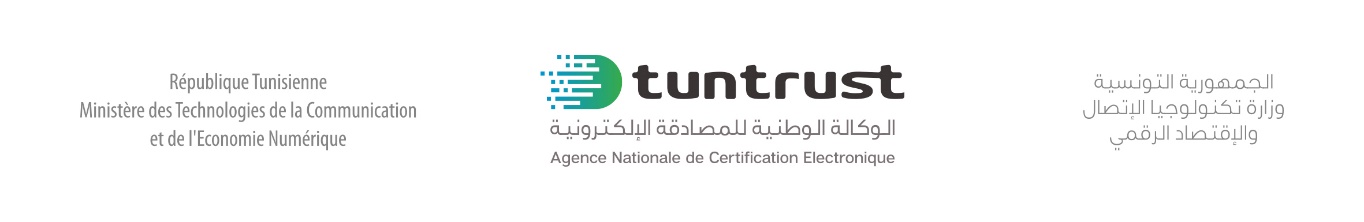 *: Pour les étrangers résidents en Tunisie prière de préciser le Numéro de la carte de séjour  / الى الاجانب المقيمين بتونس الرجاء تحديد رقم بطاقة الاقامة*: Pour les étrangers non  résidents en Tunisie prière de préciser le Numéro de passeport /الى الاجانب الغير المقيمين بتونس الرجاء تحديد رقم جواز السفر                       Tunis le ………………………تونس في  ختم و إمضاء المسؤول الأول عن المؤسسة أو الهيكل                          Signature et cachet du Premier Responsable de la Société ou de l’OrganismeN.B / هام  - Si le formulaire ou les documents sont incomplets, le dossier sera automatiquement rejeté  /  في حال عدم اكتمال المعلومات أو الوثائق، يقع رفض الملف آلي - Les bons de commandes ne sont acceptés que s’ils sont présentés par des établissements publiques /   لا يقبل الإذن بالتزود إلا من قبل المؤسسات العمومية                                                                   - Le formulaire doit être rempli en Français/يجب تعمير الاستمارة بالفرنسية - Seules les bons de commandes  émanant des entreprises publiques  sont acceptés/   دون سواها لا تقبل اذون التزود الصادرة عن  المؤسسات العمومية  -Je donne mon consentement pour l’utilisation de mes données  ci dessous pour générer mon certificat/اني أقر و اسمح باستعمال معطياتي سالفة الذكر في اصدار الشهادةType d’opération / نوع العملية   Première  demande /  أول مطلب                         Renouvellement  /  تجديد       Durée de validité / مدة الصلوحية   Une année / سنة واحدة                                     Deux ans  / سنتين                  الاسم و اللقب أو الاسم الاجتماعي              Nom et Prénom ou Raison Socialeاسم و لقب المسؤول الأول بالنسبة لشخص المعنويNom et Prénom du Premier Responsableالهاتف                                                                                     Téléphone    الفاكس                                                                                               Fax العنوان الإلكتروني                                                                             E-MailAdresse et code postal                                            العنوان و الترقيم البريديرقم التسجيل بالدفتر التجاري                               N° du registre de commerceالرقم الجبائي                                                                      Matricule fiscalنوع  الرمز                                                                              Type de code    Autres  :................  Javaشهادة لمصلحة أو إدارة                               Certificat pour le département اسم ولقب المبرمج                                    	Nom et prénom du Développeur رقم بطاقة تحديد الهوية                                            identité'N° de la pièce dالعنوان الإلكتروني                                                                             E.Mailالهاتف                                                                                      Téléphoneالفاكس                                                                                                 FaxAdresse et code postal                                          العنوان و الترقيم البريديPièces à fournir /  الوثائق المطلوبة1) Extrait du registre du commerce  daté  au plus de trois mois ou Copie de la carte d'identité fiscale ou du Statut pour les associations  / مضمون من السجل التجاري  لم يمر على إستخراجه  اكثر من ثلاثة أشهر أو نسخة  من بطاقة التعريف الجبائية  أو نسخة  من  القانون الأساسي بالنسبة للجمعيات  2) Copies des pièces d’identité du premier responsable de la société ou de l’association ou de l’instance  et de Developpeur./ نسخة من  المسؤول الأول للمؤسسة أو الجمعية أو الهيئة و المسؤول على التطبيقة3) Copie de la décision de  nomination du Premier Responsable de la société ou de l’association ou de l’instance /  نسخة من قرار تعيين المسؤول الأول للمؤسسة أو الجمعية أو الهيئة4) Adresse Mail professionnelle et personnalisée /  عنوان بريد الكتروني  مهني5)  Les conditions générales d'utilisation signées par le demandeur de certificat /  وثيقة شروط الاستخدام العامة ممضاة  من قبل طالب الشهادة 6) Déclaration sur l’honneur de non-faillite pour les entreprises  privées /  تصريح على الشرف بعدم الإفلاس  للمؤسسات الخاصة    7) Une requête au format (.csr) générée contenant les informations techniques nécessaires